 INTERVIEW PROGRAMME FOR THE MONTH OF AUGUST, 2024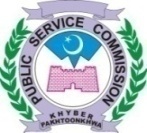 PANEL-IPANEL-IIPANEL-IIIPANEL-IV   BY ORDER OF THE HON’BLE CHAIRMAN No. PSC / DR / int / 08/AUG/2024			                                            	                                                                                           Dated: 02.07.2024								NOTE:       i. No change in this schedule will be made without approval of the Hon’ble Chairman PSC.ii. Concerned Assistants and Superintendents shall issue interview call letters to all eligible candidates 15 days before interviews as per our Regulation No. 27(a). 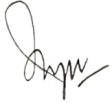              DIRECTOR RECRUITMENTAUGUST, 2024AUGUST, 2024AUGUST, 2024AUGUST, 2024AUGUST, 2024Post(s)Advt. No.CandidatesDealing AssistantMTWTHF---12(B.F)(07) Assistant District Attorney (BPS-17) in Law Parliamentary Affairs and Human Rights Department.01/2022Sr. 38Total=1610 daily 08 on FridayMr. Shahid5----(B.F)(07) Assistant District Attorney (BPS-17) in Law Parliamentary Affairs and Human Rights Department.01/2022Sr. 38Total=1610 daily 08 on FridayMr. Shahid-6789(03) Tehsildars (BPS-16) in Revenue & Estate Department02/2023Sr. 01Total=3308 daily06 on FridayAftab Khan1213-1516(07) Assistant Director Statistics (BPS-17) in Industries, Commerce and Technical Education Department01/2022Sr. 30Total=5210 daily08 on FridaySabz Ali Khan19----(07) Assistant Director Statistics (BPS-17) in Industries, Commerce and Technical Education Department01/2022Sr. 30Total=5210 daily08 on FridaySabz Ali Khan-20---(01) Research & Statistical Officer (BPS-16) in Directorate of Labour Khyber Pakhtunkhwa..02/2022Sr. 1407 in allSabz Ali Khan--2122-(03) Analyst (BPS-17) in Environmental Protection Agency.04/2022Sr. 08Total=2010 dailyTaimur Khan----23(01) Statistical Investigator (BPS-16) in Directorate of Labour Khyber Pakhtunkhwa.02/2022Sr. 1605 in allSabz Ali Khan26272829-(01) Assistant Director NTFP (BPS-17) in Forestry, Department.05/2022Sr. 11Total=3108 dailyTaimur Khan----30(01) Research Assistant (BPS-16) in Directorate of Labour Khyber Pakhtunkhwa.02/2022Sr. 1305 in allSabz Ali KhanMTWTHF1920212223(47) Male Assistant Superintendent Jail (BPS-16) in Inspectorate of Prisons, KP.Continue……….04/2022Sr. 62Total=31410 daily08 on Friday(314-96)Balance=218Shahid Khan2627282930(47) Male Assistant Superintendent Jail (BPS-16) in Inspectorate of Prisons, KP.Continue……….04/2022Sr. 62Total=31410 daily08 on Friday(314-96)Balance=218Shahid KhanMTWTHF---12(19) Sub Divisional Education Officer/ Assistant Director (BPS-17) (Female) in Elementary & Secondary Education Department.09/2021Sr. 13Total=8810 daily08 on FridayFawad Khan56789(19) Sub Divisional Education Officer/ Assistant Director (BPS-17) (Female) in Elementary & Secondary Education Department.09/2021Sr. 13Total=8810 daily08 on FridayFawad Khan1213-1516(19) Sub Divisional Education Officer/ Assistant Director (BPS-17) (Female) in Elementary & Secondary Education Department.09/2021Sr. 13Total=8810 daily08 on FridayFawad Khan19----(01) Clinical Technologist Dental (BPS-17) in Saidu College of Dentistry, Saidu Sharif Swat.03/2021Sr. 3005 in allMuhammad Raza-20212223(15) Assistant Engineer/ SDOs (Civil) (BPS-17) in Irrigation Department.Continue……..01/2022Sr. 33Total=10710 daily08 on Friday(107-66)Balance=41Komal Jaipal2627282930(15) Assistant Engineer/ SDOs (Civil) (BPS-17) in Irrigation Department.Continue……..01/2022Sr. 33Total=10710 daily08 on Friday(107-66)Balance=41Komal JaipalMTWTHF---12(B.F)(34) Headmaster (Male) (BPS-17) in Elementary & Secondary Education Department.01/2022Sr. 12Total=7710 daily 08 on FridayKomal Jaipal56789(B.F)(34) Headmaster (Male) (BPS-17) in Elementary & Secondary Education Department.01/2022Sr. 12Total=7710 daily 08 on FridayKomal Jaipal1213---(B.F)(34) Headmaster (Male) (BPS-17) in Elementary & Secondary Education Department.01/2022Sr. 12Total=7710 daily 08 on FridayKomal Jaipal---1516(222) Female ASDEOs/ ADEOs (BPS-16) in Elementary & Secondary Education Department.Continue……….09/2021Sr. 12Total=127910 daily 08 on Friday(1279-114)Balance=1165Sharif Khan1920212223(222) Female ASDEOs/ ADEOs (BPS-16) in Elementary & Secondary Education Department.Continue……….09/2021Sr. 12Total=127910 daily 08 on Friday(1279-114)Balance=1165Sharif Khan2627282930(222) Female ASDEOs/ ADEOs (BPS-16) in Elementary & Secondary Education Department.Continue……….09/2021Sr. 12Total=127910 daily 08 on Friday(1279-114)Balance=1165Sharif Khan